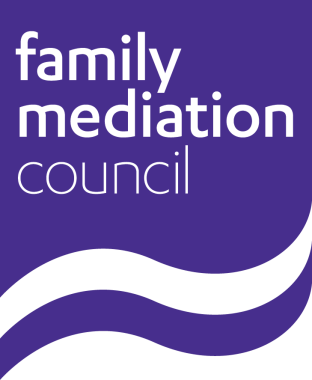 Equal Opportunities Monitoring FormThe Family Mediation Council is committed to promoting fairness and eliminating discrimination from recruitment and selection practices.  We will ensure that no applicant for a post with us receives less favourable treatment either directly or indirectly, on the grounds of age, race, disability, gender, marital status, religion or faith or sexual orientation.To monitor and audit the effective delivery of this commitment, the Family Mediation Council requests that all applicants provide information asked for in this monitoring form. This will only be used for this purpose, will form no part of the interview process and will be treated in strict confidence. It should be stressed that completing this form is entirely voluntary, and non-completion of this form will in no way adversely affect your application.The form will be detached from your application and only used to help monitor the diversity of applications we receive. This will enable us to develop appropriate policies and procedures in respect of diversity and equal opportunities.Post applied for:  Where did you learn of this post?: 	1.	Gender:	  Male	  Female				2.	Date of birth:3.	Marital status:	  Married	 Single	  Divorced			 Other (Please specify …………………………)4.	Nationality:			5.	How would you describe your ethnic origin?6.	Disability is defined by the Disability Discrimination Act as:A physical or mental impairment, which has a substantial and long-term adverse effect on a person’s ability to carry out normal day-to-day activities. The disability could be physical, sensory or mental and must be expected to last at least 12 months.Are you a disabled person as defined by the Disability Discrimination Act?	  Yes		  No7.	How would you describe your religion or belief?	  Christian	  Buddhist	  Hindu	  Jewish	  Muslim	  Sikh	  None	  Prefer not to say	  Other (please specify ……………………………………………)8.	What of the following describes your sexual orientation?	  Bi-sexual	  Gay	  Heterosexual	  Lesbian	  Other	  Prefer not to sayThank you for completing this form.  Please return it with your application.WhiteWhiteWhiteBlack or black BritishBlack or black BritishBlack or black BritishBlack or black BritishBlack or black BritishBlack or black BritishBlack or black BritishABritishMCaribbeanCaribbeanCaribbeanCaribbeanCaribbeanBIrishNAfricanAfricanAfricanAfricanAfricanCAny other white backgroundPAny other black backgroundAny other black backgroundAny other black backgroundAny other black backgroundAny other black backgroundMixedMixedMixedChineseChineseChineseChineseChineseChineseChineseDWhite and black CaribbeanRChineseChineseChineseChineseChineseEWhite and black AfricanFWhite and AsianOther ethnic groupOther ethnic groupOther ethnic groupGOther mixed backgroundSPlease specify …………………………….Please specify …………………………….Please specify …………………………….Please specify …………………………….Please specify …………………………….Asian or Asian BritishAsian or Asian BritishAsian or Asian BritishHIndianJPakistaniPrefer not to sayPrefer not to sayPrefer not to sayPrefer not to sayPrefer not to sayKBangladeshiLOther Asian background(please specify) …………………………………